ИТОГОВЫЙ ЛИСТРезультаты опроса родителей (законных представителей)по изучению удовлетворенности населения качеством предоставления муниципальной услуги «Реализация основных общеобразовательных программ дошкольного образования»____МБОУ «Благодаровская СОШ» дошкольные группы «Гном», «Капелька»(наименование муниципального образовательного учреждения)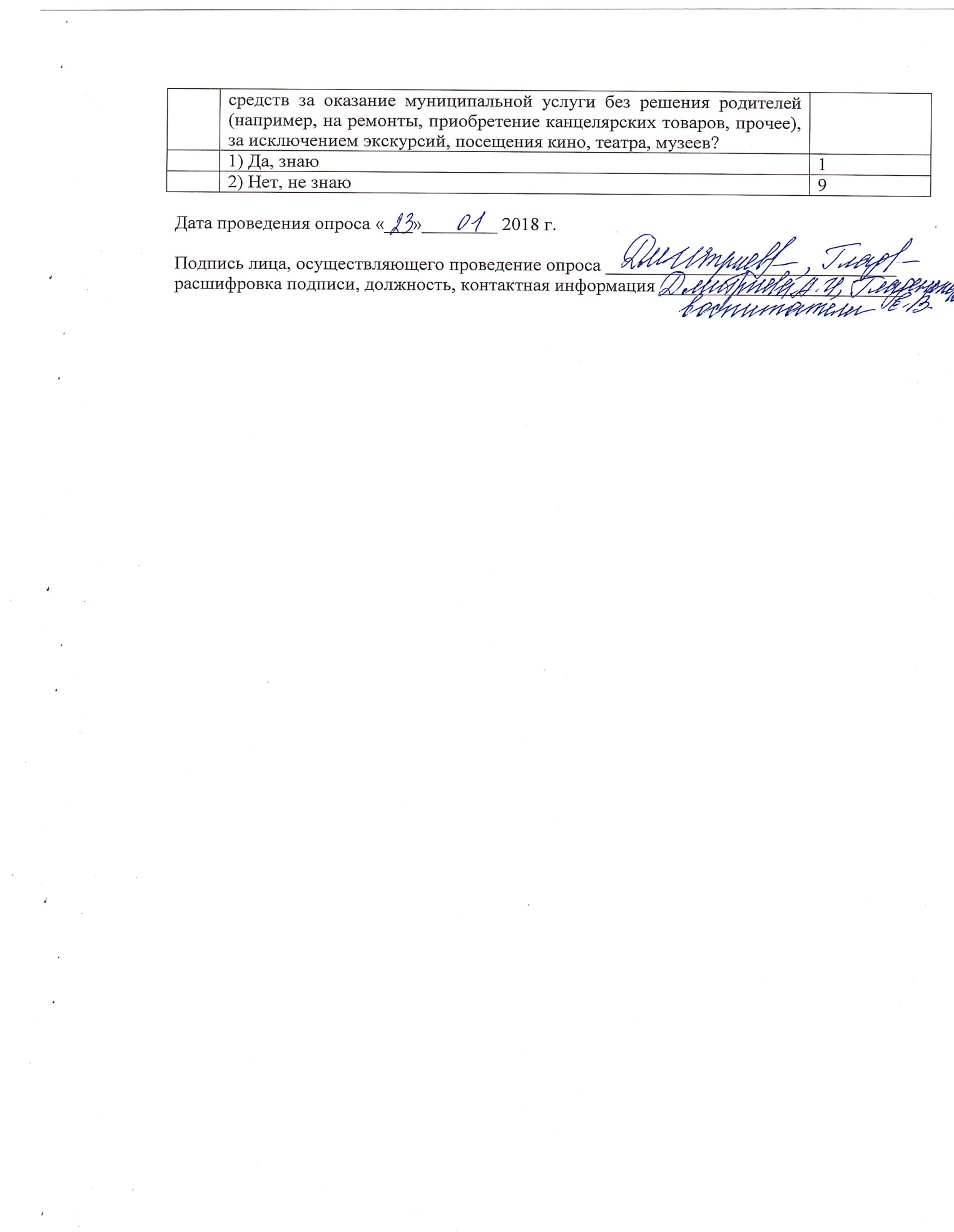 № п/пПоказатели оценкиКоличество анкет10 анкетЧасть 1Часть 1Часть 11.Расскажите немного о Вашем ребенке.1.Расскажите немного о Вашем ребенке.1.Расскажите немного о Вашем ребенке.1.I. Расскажите немного о Вашем ребенке.У Вас:- 1-мальчик6- 2-девочка42.Сколько лет Ваш ребенок посещает наш детский сад?- 1 – первый год1- 2 – два года5- 3 – три года и более43.Какую возрастную группу сейчас посещает Ваш ребенок?- 1 – группу раннего возраста1- 2 – первую младшую группу1- 3 – вторую младшую группу3- 4 - среднюю группу- 5- старшую группу3- 6- подготовительную группу- 7- разновозрастную группу24.II. Расскажите о себе Укажите Ваш возраст:1. до 25 лет;22. 25-30 лет;53. 30-35 лет;4. 35-45 лет;35. 45 и старше.5.Укажите Ваш пол:1. Мужской;2. Женский.106.Укажите Ваше образование:1. Начальное общее образование;222. Основное общее образование;113. Среднее полное общее образование224. Начальное профессиональное образование;115. Среднее профессиональное образование;336. Высшее среднее профессиональное образование117. Другое, указать:1.III. Обеспечение воспитания, обучения и развития дошкольниковКаков, на Ваш взгляд, уровень обеспеченности дошкольных групп оборудованием и наглядными пособиями для организации занятий с детьми (например, картины, дидактические пособия, конструкторы, пособия для экспериментальной деятельности и пр.):1) высокий;442) выше среднего;3) средний;554) низкий;5) затрудняюсь ответить2.Как Вы считаете, способствуют ли применяемые воспитателями формы, методы обучения и воспитания повышению качества образования Вашего ребенка?1) полностью способствуют;552) в основном способствуют;553) частично способствуют;4) не способствуют;5) затрудняюсь ответить3.Соответствует ли содержание занятий с детьми, мероприятий, проводимых в дошкольных группах, интересам и возможностям Вашего ребенка?1) полностью соответствуют;772) в основном соответствуют;333) частично соответствуют;4) не соответствуют;5) затрудняюсь ответить4.Как Вы считаете, в дошкольных группах уровень подготовки детей к школе:1) высокий;552) выше среднего;223) средний;224) низкий;5) затрудняюсь ответить115.Оцените уровень проводимых мероприятий, демонстрирующих достижения Вашего ребенка и других воспитанников (открытые занятия, утренники, развлечения, конкурсы и т. п.):1) высокий;882) выше среднего;113) средний;114) низкий;5) затрудняюсь ответить6.Как бы Вы в целом оценили уровень профессионализма воспитателей дошкольных групп, который посещает Ваш ребенок?1) высокий;882) выше среднего;113) средний;114) низкий;5) затрудняюсь ответить7.Каковы, на Ваш взгляд, отношения между воспитателями и Вашим ребенком:1) доверительные, заботливые;882) доброжелательные;333) характеризуются равнодушием;4) чаще всего носят конфликтный характер;5) затрудняюсь ответить8.На Ваш взгляд, какие отношения между Вашим ребенком и детьми в группе:1) дружеские;882) доброжелательные;333) безразличные, каждый сам по себе;4) натянутые, конфликтные;5) затрудняюсь ответить9.Удовлетворены ли Вы качеством образования, которое дает детский сад?1) полностью удовлетворены;552) в основном удовлетворены;553) частично удовлетворены;4) не удовлетворены;5) затрудняюсь ответить1.IV. Какова, на Ваш взгляд, обеспеченность дошкольных групп игрушками и игровыми материалами (пособиями):1) высокая;332) выше среднего;333) средняя;444) низкая;5) затрудняюсь ответить2.Каков, на Ваш взгляд, уровень соблюдения безопасности пребывания детей в дошкольных группах?1) высокий;772) выше среднего;333) средний;4) низкий;5) затрудняюсь ответить3.С желанием ли Ваш ребенок ходит в детский сад?1) да;552) и да, и нет (в зависимости от настроения);553) нет;4) затрудняюсь ответить1.V. Обеспечение оздоровления дошкольниковОцените уровень организации и качества питания детей в дошкольных группах?1) высокий;442) выше среднего;333) средний;334) низкий;5) затрудняюсь ответить2.Оцените уровень профилактических и лечебно – оздоровительных мероприятий, проводимых в дошкольных группах (физкультурные занятия, закаливание, утренняя гимнастика, спортивные праздники, развлечения, прогулки, организация спортивных кружков и секций):1) высокий;442) выше среднего;223) средний;334) низкий;5) затрудняюсь ответить113.Как Вы оцениваете уровень организации консультирования родителей по вопросам сохранения и укрепления здоровья детей?1) высокий;442) выше среднего;113) средний;444) низкий;5) затрудняюсь ответить114.Как Вы оцениваете уровень организации лечебно – коррекционной работы педагогов (исправление и коррекция речевых нарушений, нарушений зрения, предотвращение и исправление дефектов осанки, плоскостопии)?1) высокий;222) выше среднего;113) средний;224) низкий;115) затрудняюсь ответить445.Оцените уровень организации здоровьесберегающей среды и условияжизнедеятельности в дошкольных группах, способствующие укреплению и сохранению здоровья Вашего ребенка:1) высокий;442) выше среднего;333) средний;114) низкий;5) затрудняюсь ответить226.Оцените уровень организации летнего оздоровительного периода в дошкольных группах:1) высокий;112) выше среднего;333) средний;444) низкий;5) затрудняюсь ответить227.Оцените уровень благоустройства участков для организации прогулки:1) высокий;442) выше среднего;223) средний;334) низкий;115) затрудняюсь ответить1.VI. Создание условий при получении дошкольного образованияОцените уровень санитарно-гигиенических условий в дошкольных группах (освещение, тепло, чистота):1) высокий;882) выше среднего;3) средний;224) низкий;5) затрудняюсь ответить2.Оцените уровень обеспеченности групповых помещений мебелью (столы, стулья, шкафы, шкафчики, полки и т. д.):1) высокий;662) выше среднего;22223) средний;4) низкий;5) затрудняюсь ответить3.Оцените уровень благоустройства территории дошкольных групп учреждения:1) высокий;442) выше среднего;333) средний;224) низкий;115) затрудняюсь ответить1.VII. Оценка информированности об организации деятельности дошкольных групп учрежденияВладеете ли Вы информацией о дошкольных группах учреждения (тип, режим работы, кадровый состав, цели и задачи, организация воспитательно – образовательного процесса и др.)?1) да;992) нет;3) частично112.Знакомы ли Вы с нормативной базой работы учреждения: Уставом, лицензией на правоведения образовательной деятельности, основной общеобразовательной программой дошкольного образования, реализуемой дошкольными группами, другими документами, регламентирующими организацию воспитательно - образовательного процесса?1) да;992) нет;3) частично113.Знакомят ли Вас в дошкольных группах учреждения с новыми, вводимыми в действие, принятыми документами, федеральными законами, регламентирующими деятельность дошкольных групп?1) да;882) нет;3) частично224.Информацию о деятельности дошкольных групп, нормативно – правовых документах Вы получаете:1) из наглядной агитации дошкольных групп (родительские уголки, стенды);442) со слов других родителей;3) от воспитателя;994) на родительских собраниях;665) от заместителя директора по дошкольным группам;6) с сайта учреждения;117) не получаете.5.Предоставляет ли Вам учреждение возможность присутствовать в группе во время воспитательно – образовательного процесса, поучаствовать в экскурсиях вместе с детьми?1) да;772) нет;223) только по письменному обращению к руководству;114) не имею желания6.Получаете ли Вы ежедневную информацию о повседневных происшествиях в группе, успехах ребенка в обучении и т. п.?1) да;882) нет;113) эта информация меня не интересует;4) предпочитаю получать информацию от своего ребенка117.Пользуетесь ли Вы сайтом учреждения? 1) Да2) Нет10103) Не знаю о сайте8.Как Вы относитесь к размещению на сайте учреждения фотографийвоспитанников?1) положительно;882) отрицательно;3) категорически против размещения фото своего ребенка на сайте дошкольных групп;4) мне все равно115) предпочитаю, чтобы размещалась информация о проводимых мероприятиях без фотографии моего ребенка119.Как Вы относитесь к размещению на сайте учреждения различных материалов (статьи, грамоты, заметки, достижения, результаты педагогического обследования и т. д.) о Вашем ребенке1) положительно;10102) отрицательно;3) категорически против размещения информации о моем ребенке на сайте дошкольных групп;4) мне все равно10.Оцените, насколько Вы бываете удовлетворены решением возникающих вопросов администрацией учреждения при обращении к ним по обучению, воспитанию и развитию Вашего ребенка?(обведите кружком выбранную Вами оценку);5774223112111.Оцените, насколько Вы бываете удовлетворены компетентностью педагогов дошкольного учреждения при решении возникающих проблем, вопросов?(обведите кружком выбранную Вами оценку);59941132112.Удовлетворяет ли Вас составленный дошкольными группами учреждения график работы с посетителями?1) Да10102) Нет3) Не знаком с графиком